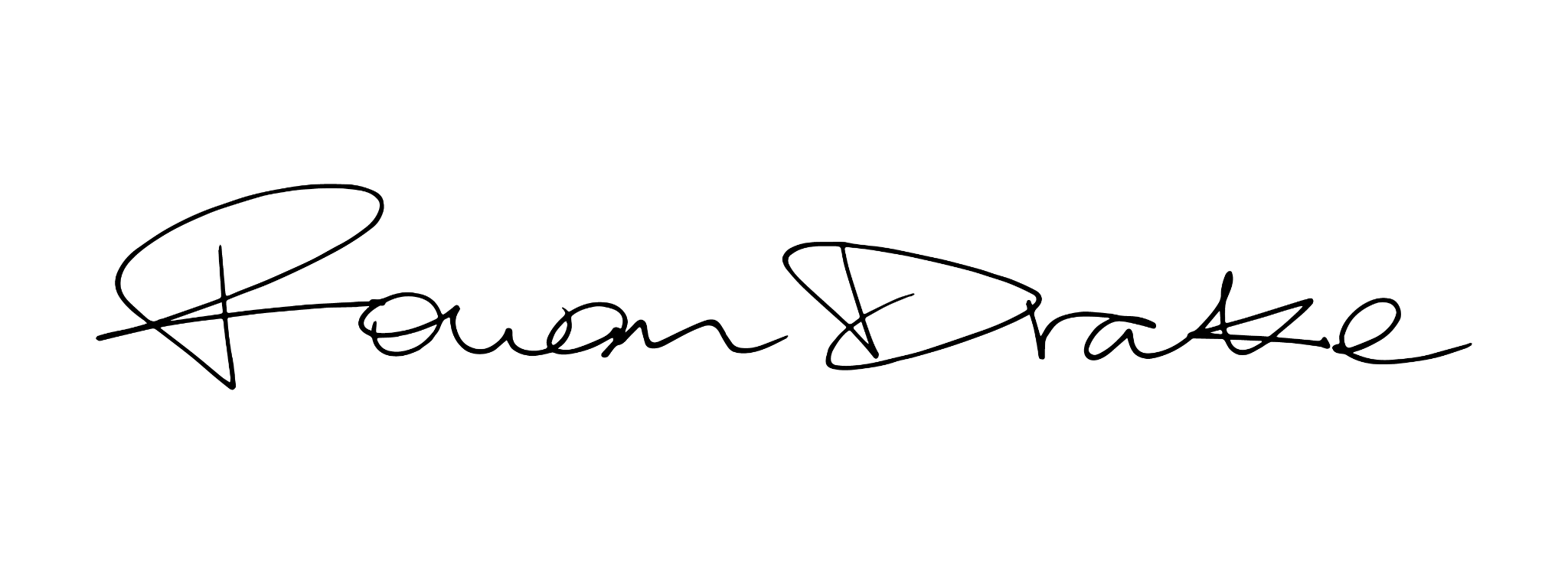 ROWAN DRAKE STEPS INTO A NEW CHAPTER WITH “WHY”  RISING SINGER-SONGWRITER SET TO TOUR ALONGSIDE X AMBASSADORSKICKING OFF MAY 4TH IN SAN DIEGO LISTEN TO “WHY” | WATCH OFFICIAL VISUALIZER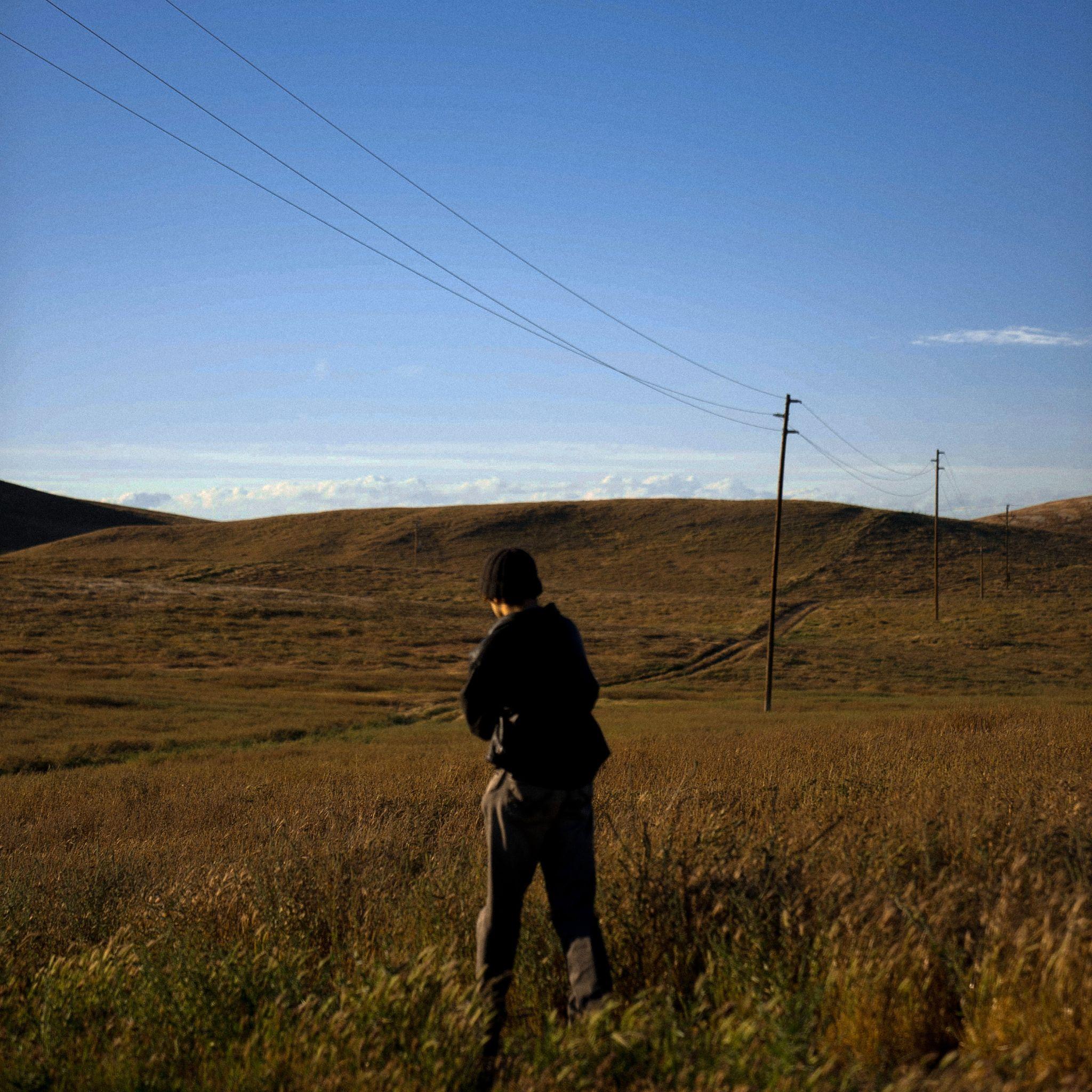 DOWNLOAD PRESS ASSETS HERE Singer-songwriter Rowan Drake heralds a new chapter with the immersive, heart-rending track, “Why,” produced alongside Jonny Shorr (GAYLE, Catie Turner) and accompanied by an official visualizer - watch HERE. "'Why’ is the beginning of a chapter of music born from longing and confusion. It’s a pattern I noticed in my life of destroying beautiful things that threatened to occupy the space my past lover holds. Even as she pushes forward with great force into her new life, I seem to cling to her from afar and refuse to allow new people or joys into my life. `Why’ is me questioning my devotion to someone who has clearly chosen to turn away from me. But yet my cycle of holding on continues."-ROWAN DRAKEThis summer, Rowan will tour alongside the multi-platinum trio, X Ambassadors for the Townie North American Tour kicking off on May 4th in San Diego, CA. See below for full tour routing. Rowan’s new music follows his debut EP,  Dear Ella, featuring heartbreaking and reflective tracks such as “Would You Do It Again?” and “Elephant In The Room” the latter of which was named a “song you need to know” by Rolling Stone. As he built up his body of work, Rowan has worked with the likes of producer Davin Kingston (John Legend, Joshua Bassett), who helped create the piano-laced and kaleidoscopic sound of “2 People,” and experienced a major breakthrough with “Abandonment Issues”—a quietly spellbinding piece of storytelling, matching his graceful guitar strumming and airy yet potent vocal performance with sudden bursts of hard-hitting beats.TOWNIE NORTH AMERICAN TOUR SUPPORTING X AMBASSADORS May 4 - San Diego, CA @ The Observatory North Park May 5 - Pioneertown, CA @ Pappy & Harriet’sMay 7 - San Luis Obispo, CA @ Fremont TheaterMay 8 - San Francisco, CA @ August Hall May 10 - Portland, OR @ The Hawthorne Theatre May 11 - Seattle, WA @ The Showbox May 13 - Salt Lake City, UT @ The Depot May 14 - Denver, CO @ The Ogden Theatre May 15 - Colorado Springs, CO @ Pikes Peak Center May 17 - Omaha, NE @ SlowdownMay 18 - Minneapolis, MN @ Varsity Theater May 19 - Des Moines, IA @ Wooly’s May 21 - Chicago, IL @ House of Blues Chicago May 22 - Grand Rapids, MI @ Elevation May 24 - Detroit, MI @ Saint Andrew’s Hall May 25 - Milwaukee, WI @ The Rave / Eagles ClubMay 26 - Cleveland, OH @ House of Blues Cleveland May 28 - Millvale, PA @ Mr. Smalls Theatre May 29 - Philadelphia, PA @ Brooklyn Bowl Philadelphia May 31 - New York, NY @ Irving Plaza June 1 - Ithaca, NY @ State Theatre of Ithaca June 2 - Boston, MA @ Paradise Rock Club June 4 - Washington, DC @ 9:30 Club June 5 - Norfolk, VA @ The NorVa June 7 - Charlotte, NC @ The Underground June 8 - Atlanta, GA @ Buckhead Theatre June 9 - Nashville, TN @ The Basement East June 11 - Dallas, TX @ Granada Theater June 12 - Austin, TX @ MohawkJune 14 - Phoenix, AZ @ The Van Buren June 15 - Los Angeles, CA @ The Fonda Theatre 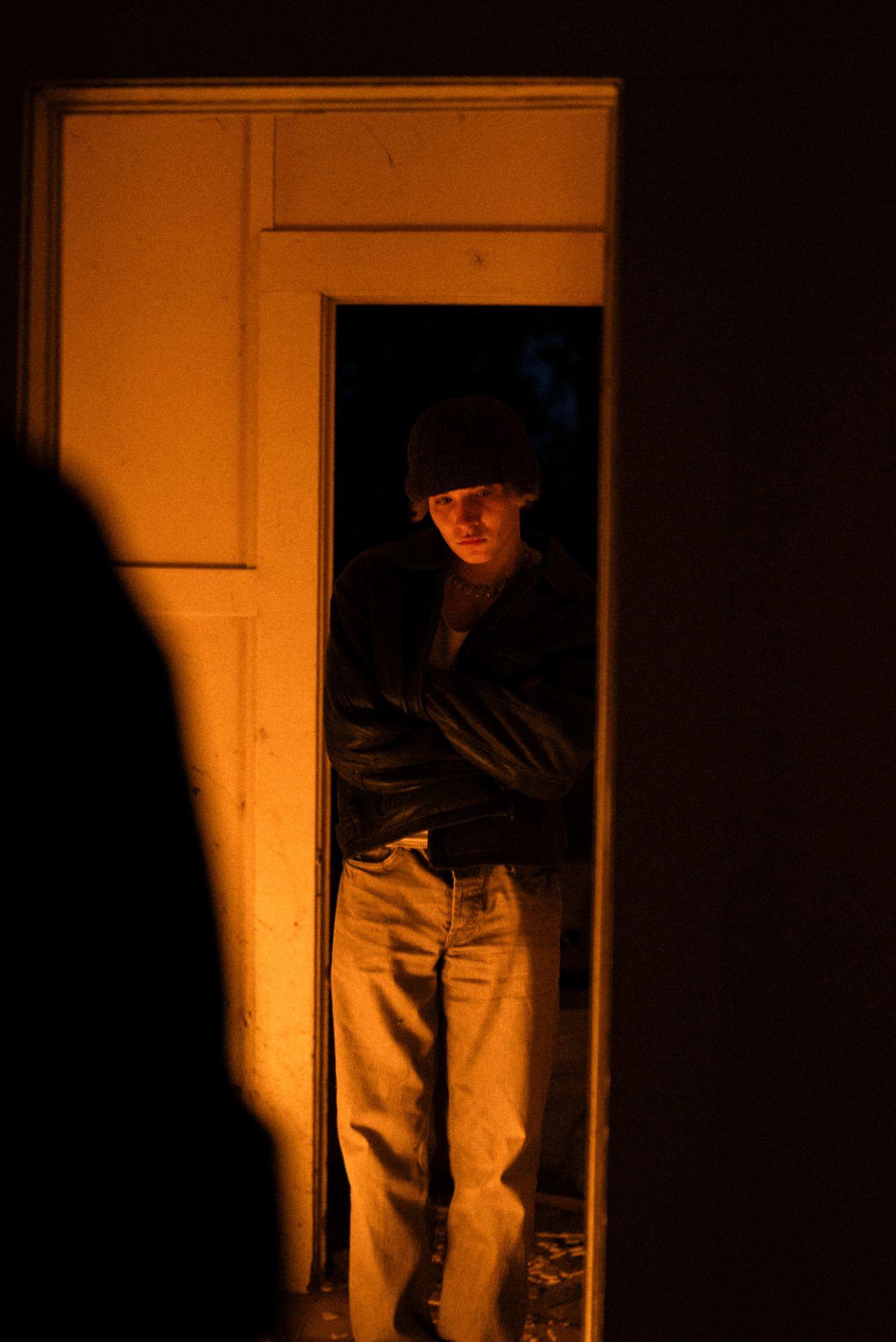 DOWNLOAD PRESS ASSETS HERE [CREDIT: OMAR GOMEZ]# # #ABOUT ROWAN DRAKE With over 50M global streams to date, rising singer-songwriter Rowan Drake has long used songwriting as a space for transforming his feelings into unexpected beauty. Growing up in the small college town of Ithaca, New York, Rowan first discovered the power of that outlet when, at age 15, a devastating accident ended his dream of becoming a competitive snowboarder. After devoting nearly all his life to his snowboarding career, Rowan began exploring his innate musicality by dreaming up his own hypnotic form of pop – moody, immersive, and fearlessly confessional, merging the intense introspection of classic singer-songwriters with a more forward-thinking sonic aesthetic. Praised by Billboard for his “feathery vocal approach, paired with meaty guitar strums and canned strings, yielding a surprisingly affecting declaration that doesn’t lose any luster on replay listen,” Rowan’s vulnerable track “Abandonment Issues,” also received a spot on their “10 Cool New Pop Songs,” column. In 2022, Rowan released his heartbreaking and reflective debut EP, Dear Ella, featuring standout tracks “Would You Do It Again?” and “Elephant In The Room” the latter of which was named a “song you need to know” by Rolling Stone. In 2024, Rowan returns with new music serving as a continuation of his story. CONNECT WITH ROWAN DRAKEWEBSITE | FACEBOOK | INSTAGRAM | TIKTOK | YOUTUBECONTACT Taylor Apel | Taylor.Apel@atlanticrecords.com